ΘΕΜΑ: «Πρόσκληση για σύγκληση Δημοτικού Συμβουλίου».Παρακαλούμε όπως προσέλθετε στο δημοτικό κατάστημα στο Ψυχικό επί της οδού Μαραθωνοδρόμου  αρ. 95 την 31ην του μηνός Οκτωβρίου του έτους 2023 ημέρα της εβδομάδας Τρίτη  και ώρα 18:00΄ σε συνεδρίαση του Δημοτικού Συμβουλίου δια ζώσης σύμφωνα τις διατάξεις του Ν. 5056/2023 και σύμφωνα με τις διατάξεις του άρθρου 67 παρ. 5 του Ν. 3852/2010 όπως τροποποιήθηκαν από το άρθρο 74 του Ν. 4555/2018 και ισχύουν, προκειμένου να αποφασίσουμε επί των κατωτέρων θεμάτων ημερήσιας διάταξης.ΘΕΜΑΤΑ  ΗΜΕΡΗΣΙΑΣ ΔΙΑΤΑΞΗΣΈγκριση : α) εξειδίκευσης κατηγοριών ευαίσθητων και ευπαθών ομάδων β)  ορισμού εισοδηματικών ή άλλων κριτηρίων και δικαιολογητικών για δωρεάν σήμανση, καταγραφή στο ΕΜΖΣ , στείρωση και  εμβολιασμό των  ζώων συντροφιάςΈγκριση της υπ’ αριθμ. 30/2023 απόφασης του Δ.Σ. του Ν.Π.Δ.Δ. «ΟΡΓΑΝΙΣΜΟΣ ΚΟΙΝΩΝΙΚΗΣ ΑΛΛΗΛΕΓΓΥΗΣ-ΠΡΟΣΤΑΣΙΑΣ, ΠΟΛΙΤΙΣΜΟΥ & ΑΘΛΗΤΙΣΜΟΥ ΔΗΜΟΥ ΦΙΛΟΘΕΗΣ-ΨΥΧΙΚΟΥ» (Ο.Κ.Α.Π.Α.) με θέμα: «Έγκριση Τριμηνιαίας Έκθεσης Β’ τριμήνου οικ. έτους 2023».Έγκριση 1ης παράτασης χρονικής προθεσμίας περαίωσης της 2ης εκτελεστικής σύμβασης της υπ’ αρ. πρωτ. 7485/28.05.2019 (19SYMV005022203) συμφωνίας – πλαίσιο της μελέτης με τίτλο  «ΜΕΛΕΤΗ ΑΝΤΙΜΕΤΩΠΙΣΗΣ ΑΥΘΑΙΡΕΤΩΝ ΠΟΥ ΕΧΟΥΝ ΣΥΝΤΕΛΕΣΘΕΙ ΠΡΙΝ ΤΗΝ 28η ΙΟΥΛΙΟΥ 2011»Έγκριση παράτασης της μελέτης με τίτλο «μελέτη μέτρων και μέσων πυροπροστασίας στις σχολικές μονάδες Δήμου Φιλοθέης - Ψυχικού»Υποβολή προς έγκριση στο Δημοτικό Συμβούλιο της τριμηνιαίας έκθεσης της Οικονομικής Επιτροπής ως προς τα αποτελέσματα εκτέλεσης του προϋπολογισμού του B’ τριμήνου του έτους 2023.Παραχώρηση αθλητικών χώρων του Δήμου για την χρήση τους από αθλητικά σωματεία που εδρεύουν και δραστηριοποιούνται στον Δήμο.Έγκριση των όρων και των προϋποθέσεων για τη συνομολόγηση επενδυτικού δανείου από το Ταμείο Παρακαταθηκών και Δανείων αναφορικά με το έργο: «ΔΡΑΣΕΙΣ ΗΛΕΚΤΡΟΚΙΝΗΣΗΣ ΣΤΟ ΔΗΜΟ ΦΙΛΟΘΕΗΣ ΨΥΧΙΚΟΥ», ενταγμένο στο Ειδικό Αναπτυξιακό Πρόγραμμα «Αντώνης Τρίτσης» κατόπιν της τροποποίησης της αρχικής Απόφασης Ένταξης του έργου σύμφωνα με την με αριθ.438/12-07-2023 Απόφαση του Υπουργού Εσωτερικών, σύμφωνα με την με αριθμό 116/2023 απόφαση Οικονομικής Επιτροπής.Παραχώρηση άδειας για πραγματοποίηση αθλητικής συνάντησης επί δημοσίας οδού «ΚΥΡΙΑΚΙΔΕΙΑ 2023»Έγκριση της υπ’ αριθμ. …./2023 απόφασης της Επιτροπής Ποιότητας Ζωής με θέμα : «Σημειακή τροποποίηση σε τμήμα του οικοδομικού τετραγώνου 2 της Δημοτικής Κοινότητας Φιλοθέης, του Δήμου Φιλοθέης-Ψυχικού, στη συμβολή των οδών Π.Καλλιγά 32 και Βασιλίσσης Φρειδερίκης».Τροποποίηση Τεχνικού Προγράμματος.Αναμόρφωση προϋπολογισμού οικονομικού έτους 2023                                                                                  Η ΠΡΟΕΔΡΟΣ ΔΗΜΟΤΙΚΟΥ ΣΥΜΒΟΥΛΙΟΥ                         ΣΙΝΑΝΙΩΤΟΥ ΧΑΡΙΚΛΕΙΑ (ΚΛΑΙΡΗ)ΕΚΠΡΟΣΩΠΟΙ ΤΩΝ ΔΗΜΟΤΙΚΩΝ ΚΟΙΝΟΤΗΤΩΝΔΙΑΚΟΣΤΑΜΑΤΗΣ ΜΙΧΑΗΛ ΠΡΟΕΔΡΟΣ ΣΥΜΒΟΥΛΙΟΥ ΚΟΙΝΟΤΗΤΑΣ ΦΙΛΟΘΕΗΣΛΑΒΔΑ ΕΛΕΝΗ ΠΡΟΕΔΡΟΣ ΣΥΜΒΟΥΛΙΟΥ ΚΟΙΝΟΤΗΤΑΣ ΨΥΧΙΚΟΥΜΟΥΡΤΟΣ ΓΕΩΡΓΙΟΣ ΠΡΟΕΔΡΟΣ ΣΥΜΒΟΥΛΙΟΥ ΚΟΙΝΟΤΗΤΑΣ ΝΕΟΥ ΨΥΧΙΚΟΥ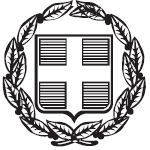 ΕΛΛΗΝΙΚΗ ΔΗΜΟΚΡΑΤΙΑΕΛΛΗΝΙΚΗ ΔΗΜΟΚΡΑΤΙΑ       Ψυχικό,  27/10/2023                    Αριθμ. Πρωτ: 17229       Ψυχικό,  27/10/2023                    Αριθμ. Πρωτ: 17229ΔΗΜΟΣ ΦΙΛΟΘΕΗΣ – ΨΥΧΙΚΟΥΔΗΜΟΣ ΦΙΛΟΘΕΗΣ – ΨΥΧΙΚΟΥΓΡΑΦΕΙΟ ΔΗΜΟΤΙΚΟΥ ΣΥΜΒΟΥΛΙΟΥΓΡΑΦΕΙΟ ΔΗΜΟΤΙΚΟΥ ΣΥΜΒΟΥΛΙΟΥΠΡΟΣ:1) ΔΗΜΑΡΧΟ ΦΙΛΟΘΕΗΣ-ΨΥΧΙΚΟΥ2) ΤΑ ΜΕΛΗ ΤΟΥ ΔΗΜ. ΣΥΜΒΟΥΛΙΟΥ ΦΙΛΟΘΕΗΣ-ΨΥΧΙΚΟΥ3) ΤΟΥΣ ΠΡΟΕΔΡΟΥΣ ΤΩΝ ΣΥΜΒΟΥΛΙΩΝ ΤΩΝ ΚΟΙΝΟΤΗΤΩΝ ΝΕΟΥ ΨΥΧΙΚΟΥ, ΦΙΛΟΘΕΗΣ ΚΑΙ ΨΥΧΙΚΟΥ4) ΤΗΝ ΓΕΝΙΚΗ ΓΡΑΜΜΑΤΕΑ ΔΗΜΟΥ ΦΙΛΟΘΕΗΣ-ΨΥΧΙΚΟΥ5) ΠΡΟΪΣΤΑΜΕΝΟΥΣ Δ/ΝΣΕΩΝ ΔΗΜΟΥ ΦΙΛΟΘΕΗΣ-ΨΥΧΙΚΟΥΜαραθωνοδρόμου 95Μαραθωνοδρόμου 951) ΔΗΜΑΡΧΟ ΦΙΛΟΘΕΗΣ-ΨΥΧΙΚΟΥ2) ΤΑ ΜΕΛΗ ΤΟΥ ΔΗΜ. ΣΥΜΒΟΥΛΙΟΥ ΦΙΛΟΘΕΗΣ-ΨΥΧΙΚΟΥ3) ΤΟΥΣ ΠΡΟΕΔΡΟΥΣ ΤΩΝ ΣΥΜΒΟΥΛΙΩΝ ΤΩΝ ΚΟΙΝΟΤΗΤΩΝ ΝΕΟΥ ΨΥΧΙΚΟΥ, ΦΙΛΟΘΕΗΣ ΚΑΙ ΨΥΧΙΚΟΥ4) ΤΗΝ ΓΕΝΙΚΗ ΓΡΑΜΜΑΤΕΑ ΔΗΜΟΥ ΦΙΛΟΘΕΗΣ-ΨΥΧΙΚΟΥ5) ΠΡΟΪΣΤΑΜΕΝΟΥΣ Δ/ΝΣΕΩΝ ΔΗΜΟΥ ΦΙΛΟΘΕΗΣ-ΨΥΧΙΚΟΥΨΥΧΙΚΟ, Τ.Κ. 154 52ΨΥΧΙΚΟ, Τ.Κ. 154 521) ΔΗΜΑΡΧΟ ΦΙΛΟΘΕΗΣ-ΨΥΧΙΚΟΥ2) ΤΑ ΜΕΛΗ ΤΟΥ ΔΗΜ. ΣΥΜΒΟΥΛΙΟΥ ΦΙΛΟΘΕΗΣ-ΨΥΧΙΚΟΥ3) ΤΟΥΣ ΠΡΟΕΔΡΟΥΣ ΤΩΝ ΣΥΜΒΟΥΛΙΩΝ ΤΩΝ ΚΟΙΝΟΤΗΤΩΝ ΝΕΟΥ ΨΥΧΙΚΟΥ, ΦΙΛΟΘΕΗΣ ΚΑΙ ΨΥΧΙΚΟΥ4) ΤΗΝ ΓΕΝΙΚΗ ΓΡΑΜΜΑΤΕΑ ΔΗΜΟΥ ΦΙΛΟΘΕΗΣ-ΨΥΧΙΚΟΥ5) ΠΡΟΪΣΤΑΜΕΝΟΥΣ Δ/ΝΣΕΩΝ ΔΗΜΟΥ ΦΙΛΟΘΕΗΣ-ΨΥΧΙΚΟΥτηλ.:210 67940001) ΔΗΜΑΡΧΟ ΦΙΛΟΘΕΗΣ-ΨΥΧΙΚΟΥ2) ΤΑ ΜΕΛΗ ΤΟΥ ΔΗΜ. ΣΥΜΒΟΥΛΙΟΥ ΦΙΛΟΘΕΗΣ-ΨΥΧΙΚΟΥ3) ΤΟΥΣ ΠΡΟΕΔΡΟΥΣ ΤΩΝ ΣΥΜΒΟΥΛΙΩΝ ΤΩΝ ΚΟΙΝΟΤΗΤΩΝ ΝΕΟΥ ΨΥΧΙΚΟΥ, ΦΙΛΟΘΕΗΣ ΚΑΙ ΨΥΧΙΚΟΥ4) ΤΗΝ ΓΕΝΙΚΗ ΓΡΑΜΜΑΤΕΑ ΔΗΜΟΥ ΦΙΛΟΘΕΗΣ-ΨΥΧΙΚΟΥ5) ΠΡΟΪΣΤΑΜΕΝΟΥΣ Δ/ΝΣΕΩΝ ΔΗΜΟΥ ΦΙΛΟΘΕΗΣ-ΨΥΧΙΚΟΥfax:210 67260811) ΔΗΜΑΡΧΟ ΦΙΛΟΘΕΗΣ-ΨΥΧΙΚΟΥ2) ΤΑ ΜΕΛΗ ΤΟΥ ΔΗΜ. ΣΥΜΒΟΥΛΙΟΥ ΦΙΛΟΘΕΗΣ-ΨΥΧΙΚΟΥ3) ΤΟΥΣ ΠΡΟΕΔΡΟΥΣ ΤΩΝ ΣΥΜΒΟΥΛΙΩΝ ΤΩΝ ΚΟΙΝΟΤΗΤΩΝ ΝΕΟΥ ΨΥΧΙΚΟΥ, ΦΙΛΟΘΕΗΣ ΚΑΙ ΨΥΧΙΚΟΥ4) ΤΗΝ ΓΕΝΙΚΗ ΓΡΑΜΜΑΤΕΑ ΔΗΜΟΥ ΦΙΛΟΘΕΗΣ-ΨΥΧΙΚΟΥ5) ΠΡΟΪΣΤΑΜΕΝΟΥΣ Δ/ΝΣΕΩΝ ΔΗΜΟΥ ΦΙΛΟΘΕΗΣ-ΨΥΧΙΚΟΥemail:epitropesds@0177.syzefxis.gov.gr1) ΔΗΜΑΡΧΟ ΦΙΛΟΘΕΗΣ-ΨΥΧΙΚΟΥ2) ΤΑ ΜΕΛΗ ΤΟΥ ΔΗΜ. ΣΥΜΒΟΥΛΙΟΥ ΦΙΛΟΘΕΗΣ-ΨΥΧΙΚΟΥ3) ΤΟΥΣ ΠΡΟΕΔΡΟΥΣ ΤΩΝ ΣΥΜΒΟΥΛΙΩΝ ΤΩΝ ΚΟΙΝΟΤΗΤΩΝ ΝΕΟΥ ΨΥΧΙΚΟΥ, ΦΙΛΟΘΕΗΣ ΚΑΙ ΨΥΧΙΚΟΥ4) ΤΗΝ ΓΕΝΙΚΗ ΓΡΑΜΜΑΤΕΑ ΔΗΜΟΥ ΦΙΛΟΘΕΗΣ-ΨΥΧΙΚΟΥ5) ΠΡΟΪΣΤΑΜΕΝΟΥΣ Δ/ΝΣΕΩΝ ΔΗΜΟΥ ΦΙΛΟΘΕΗΣ-ΨΥΧΙΚΟΥ1) ΔΗΜΑΡΧΟ ΦΙΛΟΘΕΗΣ-ΨΥΧΙΚΟΥ2) ΤΑ ΜΕΛΗ ΤΟΥ ΔΗΜ. ΣΥΜΒΟΥΛΙΟΥ ΦΙΛΟΘΕΗΣ-ΨΥΧΙΚΟΥ3) ΤΟΥΣ ΠΡΟΕΔΡΟΥΣ ΤΩΝ ΣΥΜΒΟΥΛΙΩΝ ΤΩΝ ΚΟΙΝΟΤΗΤΩΝ ΝΕΟΥ ΨΥΧΙΚΟΥ, ΦΙΛΟΘΕΗΣ ΚΑΙ ΨΥΧΙΚΟΥ4) ΤΗΝ ΓΕΝΙΚΗ ΓΡΑΜΜΑΤΕΑ ΔΗΜΟΥ ΦΙΛΟΘΕΗΣ-ΨΥΧΙΚΟΥ5) ΠΡΟΪΣΤΑΜΕΝΟΥΣ Δ/ΝΣΕΩΝ ΔΗΜΟΥ ΦΙΛΟΘΕΗΣ-ΨΥΧΙΚΟΥΠΙΝΑΚΑΣ ΠΑΡΑΛΗΠΤΩΝ 1. ΖΕΠΠΟΥ-ΧΑΡΛΑΥΤΗ ΕΛΕΝΗ 1. ΖΕΠΠΟΥ-ΧΑΡΛΑΥΤΗ ΕΛΕΝΗ 2. ΒΥΘΟΥΛΚΑ-ΧΑΤΖΗΓΕΩΡΓΙΟΥ ΣΟΦΙΑ 2. ΒΥΘΟΥΛΚΑ-ΧΑΤΖΗΓΕΩΡΓΙΟΥ ΣΟΦΙΑ 3. ΖΕΡΒΟΣ ΝΙΚΟΛΑΟΣ 3. ΖΕΡΒΟΣ ΝΙΚΟΛΑΟΣ 4. ΠΑΝΤΑΖΗ ΠΑΥΛΙΝΑ-ΒΑΣΙΛΙΚΗ 4. ΠΑΝΤΑΖΗ ΠΑΥΛΙΝΑ-ΒΑΣΙΛΙΚΗ 5. ΠΑΠΑΧΡΟΝΗΣ ΓΕΩΡΓΙΟΣ 5. ΠΑΠΑΧΡΟΝΗΣ ΓΕΩΡΓΙΟΣ 6. ΠΑΛΑΙΟΛΟΓΟΥ ΜΑΡΙΑ - ΧΡΙΣΤΙΝΑ 6. ΠΑΛΑΙΟΛΟΓΟΥ ΜΑΡΙΑ - ΧΡΙΣΤΙΝΑ 7. ΦΩΤΙΑΔΗΣ ΔΗΜΗΤΡΙΟΣ 8. ΚΑΡΑΤΖΑ ΖΑΦΕΙΡΙΑ (ΖΑΦΕΙΡΙΝΑ) 9. ΣΑΙΑ ΑΛΙΣ-ΑΛΙΚΗ 7. ΦΩΤΙΑΔΗΣ ΔΗΜΗΤΡΙΟΣ 8. ΚΑΡΑΤΖΑ ΖΑΦΕΙΡΙΑ (ΖΑΦΕΙΡΙΝΑ) 9. ΣΑΙΑ ΑΛΙΣ-ΑΛΙΚΗ 10. ΞΥΡΙΔΑΚΗΣ ΠΑΝΤΕΛΗΣ 11 .ΧΑΡΟΚΟΠΟΣ ΠΑΝΤΕΛΗΣ 12.ΠΕTΡΙΤΣΗ – ΜΟΥΡΑΝΤ ΑΙΚΑΤΕΡΙΝΗ 13.ΖΑΦΡΑΚΟΠΟΥΛΟΥ ΣΟΦΙΑ 14.ΑΛΕΞΟΠΟΥΛΟΥ ΑΙΚΑΤΕΡΙΝΗ 15.ΣΑΜΑΡΟΠΟΥΛΟΣ ΒΥΡΩΝ- ΠΑΥΛΟΣ 16.ΜΑΖΑΡΑΚΗΣ ΓΕΡΑΣΙΜΟΣ – ΑΛΕΞΑΝΔΡΟ Σ  17.ΔΕΛΑΚΟΥΡΙΔΗΣ ΙΩΑΝΝΗ Σ 18.ΧΑΝΑΚΟΥΛΑΣ ΑΘΑΝΑΣΙΟΣ  19.ΤΡΕΖΟΥ ΜΑΡΙΑ- ΕΛΕΝΗ  20.ΚΑΝΕΛΛΑΚΗΣ ΝΙΚΟΛΑΟΣ  21.ΚΑΒΑΛΑΡΗΣ ΙΩΑΝΝΗΣ  22.ΓΚΙΖΕΛΗ ΑΛΙΚΗ 23.ΜΠΟΝΑΤΣΟΣ ΧΑΡΑΛΑΜΠΟΣ  24.ΝΑΚΑΣ ΑΡΙΣΤΕΙΔΗΣ  25.ΔΗΜΟΥΛΑ ΕΛΙΣΣΑΒΕΤ- ΕΛΕΝΗ 26.ΜΑΡΟΥΔΑΣ ΔΗΜΗΤΡΙΟΣ – ΚΩΝΣΤΑΝΤΙΝΟΣ 10. ΞΥΡΙΔΑΚΗΣ ΠΑΝΤΕΛΗΣ 11 .ΧΑΡΟΚΟΠΟΣ ΠΑΝΤΕΛΗΣ 12.ΠΕTΡΙΤΣΗ – ΜΟΥΡΑΝΤ ΑΙΚΑΤΕΡΙΝΗ 13.ΖΑΦΡΑΚΟΠΟΥΛΟΥ ΣΟΦΙΑ 14.ΑΛΕΞΟΠΟΥΛΟΥ ΑΙΚΑΤΕΡΙΝΗ 15.ΣΑΜΑΡΟΠΟΥΛΟΣ ΒΥΡΩΝ- ΠΑΥΛΟΣ 16.ΜΑΖΑΡΑΚΗΣ ΓΕΡΑΣΙΜΟΣ – ΑΛΕΞΑΝΔΡΟ Σ  17.ΔΕΛΑΚΟΥΡΙΔΗΣ ΙΩΑΝΝΗ Σ 18.ΧΑΝΑΚΟΥΛΑΣ ΑΘΑΝΑΣΙΟΣ  19.ΤΡΕΖΟΥ ΜΑΡΙΑ- ΕΛΕΝΗ  20.ΚΑΝΕΛΛΑΚΗΣ ΝΙΚΟΛΑΟΣ  21.ΚΑΒΑΛΑΡΗΣ ΙΩΑΝΝΗΣ  22.ΓΚΙΖΕΛΗ ΑΛΙΚΗ 23.ΜΠΟΝΑΤΣΟΣ ΧΑΡΑΛΑΜΠΟΣ  24.ΝΑΚΑΣ ΑΡΙΣΤΕΙΔΗΣ  25.ΔΗΜΟΥΛΑ ΕΛΙΣΣΑΒΕΤ- ΕΛΕΝΗ 26.ΜΑΡΟΥΔΑΣ ΔΗΜΗΤΡΙΟΣ – ΚΩΝΣΤΑΝΤΙΝΟΣ